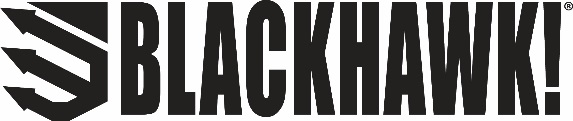  Contact: Kristen VeverkaCommunications SpecialistTactical Products	(913) 689-3630FOR IMMEDIATE RELEASE 		 		    E-mail: pressroom@vistaoutdoor.comConsumers Recognize BLACKHAWK! as Best Holster Brand in the OpticsPlanet Brilliance AwardsOverland Park, KS – December 20, 2016– BLACKHAWK!, a leading manufacturer of high-tech holsters and tactical accessories, announced it has won three 2016 Brilliance Awards from online retailer OpticsPlanet: Best Holster Brand, Best Tactical Holster and Best Soft Rifle Case. Decided by popular vote, the Brilliance Awards annually recognize the best of the best in performance optics and shooting equipment.
OpticsPlanet named the finalists vying for the right to bear the coveted Brilliance Award seal. Consumers then cast their votes, choosing BLACKHAWK! as:
• Best Holster Brand overall
• Best Tactical Holster for the SERPA Level 2
• Best Soft Rifle Case for the Discreet Weapons Rifle Case 

“To be recognized as an overall category winner by OpticsPlanet and its consumers is an incredible honor for our team,” said BLACKHAWK! Senior Product Manager for Holsters, Larry Houck. “We work diligently to produce the highest quality and most innovative tactical products on the market.”

Designed for tough assignments, the SERPA Level 2 CQC Tactical Holster has forged a strong reputation for a fast, smooth draw and easy re-holster without slowing you down. Perfect for any operator mission.
The BLACKHAWK! Discreet Weapons Rifle Case features double-stitched seam taping on raw edges with Box X-anchor stitching on the handles. The lightweight closed-cell foam padding does not absorb moisture, keeping your gun safe and dry at all times. BLACKHAWK!, a Vista Outdoor, Inc. brand, is committed to providing the best class of tactical gear. For more information, visit www.blackhawk.com.
About Vista Outdoor 
Vista Outdoor is a leading global designer, manufacturer and marketer of consumer products in the growing outdoor sports and recreation markets. The company operates in two segments, Shooting Sports and Outdoor Products, and has a portfolio of well-recognized brands that provides consumers with a wide range of performance-driven, high-quality and innovative products for individual outdoor recreational pursuits. Vista Outdoor products are sold at leading retailers and distributors across North America and worldwide. Vista Outdoor is headquartered in Utah and has manufacturing operations and facilities in 13 U.S. States, Canada, Mexico and Puerto Rico along with international customer service, sales and sourcing operations in Asia, Australia, Canada, Europe and New Zealand. For news and information visit www.vistaoutdoor.com or follow us on Twitter @VistaOutdoorInc and Facebook at www.facebook.com/vistaoutdoorContacts:Kristen VeverkaCommunications SpecialistTactical ProductsVista Outdoor Inc.www.vistaoutdoor.comEmail: VistaPressroom@VistaOutdoor.comMedia Site: media.vistaoutdoor.com